Pozdravljeni učenci in učenke!Če vašo sobo krasi vaza s tulipani, bova zelo veseli vaših fotografij, ki jih pošljite na:petrina.faktor@os-mk.si  ali  andreja.rogelj@os-mk.si Upoštevajte pravila in tako skrbite zase in za ostale, saj nam je vendar mar za vse.Pozdravljata vas in vaše staršeučiteljici Petrina in AndrejaSEZNAM POPOLDANSKIH AKTIVNOSTI ZA OPBSreda, 1. 4. 2020APRILSTE ŽE KOGA DANES »POTEGNILI ZA NOS«? NA TA DAN NAM JE DOVOLJENO VSE, TUDI SPRAVITI NEKOGA V ZADREGO.PRAV GOTOVO PA IMATE TUDI VI KUP IDEJ. PA VELIKO SMEHA!TUKAJ JE EN PRIMER.NAPOLNITE COPATE S TOALETNIM PAPIRJEM ALI S ČIM DRUGIM ( MALE LEGO KOCKE, FRNIKULE, …). NE PRETIRAVAJTE, DODAJTE LE TOLIKO MATERIALA, DA BODO  COPATI ZA ENO ŠTEVILKO MANJŠI.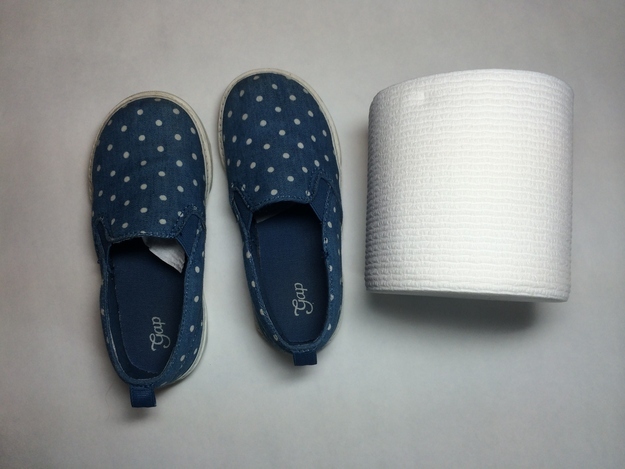 PLES:https://www.youtube.com/watch?v=31iyiMSpPrYSprostitev po kosilu PRVOAPRILSKA POTEGAVŠČINA Čas za nalogo Dokončaš in dopolniš, kar ti manjka.Ples ob glasbiRibič Pepe, Čuki in Plesno Mesto - URCA